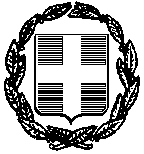 ΕΛΛΗΝΙΚΗ ΔΗΜΟΚΡΑΤΙΑ    		        	        Νέα Ιωνία 25-8-2022ΝΟΜΟΣ ΑΤΤΙΚΗΣ                                                       Αριθμ. Πρωτ.: 20547ΔΗΜΟΣ ΝΕΑΣ ΙΩΝΙΑΣΔ/ΝΣΗ ΔΙΟΙΚΗΤΙΚΩΝ ΥΠΗΡΕΣΙΩΝΤΜΗΜΑ ΠΡΟΣΩΠΙΚΟΥ	ΠΙΝΑΚΑΣ ΕΓΚΥΡΩΝ ΑΙΤΗΣΕΩΝ ΤΗΣ  ΥΠ΄ΑΡΙΘ. ΣΟΧ 2/2022 ΑΝΑΚΟΙΝΩΣΗΣ                           (ΑΡ.ΠΡΩΤ.: 19253/3-8-2022)  ΓΙΑ ΤΗΝ ΠΡΟΣΛΗΨΗ ΠΡΟΣΩΠΙΚΟΥ ΜΕ ΣΧΕΣΗ ΕΡΓΑΣΙΑΣ ΙΔΙΩΤΙΚΟΥ ΔΙΚΑΙΟΥ ΟΡΙΣΜΕΝΟΥ ΧΡΟΝΟΥ (ΠΛΗΡΟΥΣ ΚΑΙ ΜΕΡΙΚΗΣ ΑΠΑΣΧΟΛΗΣΗΣ) ΣΕ ΥΠΗΡΕΣΙΕΣ ΚΑΘΑΡΙΣΜΟΥ ΣΧΟΛΙΚΩΝ ΜΟΝΑΔΩΝ ΤΟΥ ΔΗΜΟΥ ΝΕΑΣ ΙΩΝΙΑΣ    Η ΔΗΜΑΡΧΟΣ         ΔΕΣΠΟΙΝΑ ΘΩΜΑΪΔΟΥ Α/ΑΑΔΤΜΕΡΙΚΗΣ ΑΠΑΣΧΟΛΗΣΗΣΠΛΗΡΟΥΣ ΑΠΑΣΧΟΛΗΣΗΣBR310824221BG3051486-1P5234777A-1BB085246921Σ07858221ΑΒ032640-1ΑΟ13880021ΑΜ18134012ΑΟ016447-1ΑΖ50000521Σ07766212Π37327021Π398524-1Ρ696681-1ΑΟ642737-1Ρ572862-1ΑΖ48060921Ρ572576-1Φ09156921ΑΒ66207721ΑΖ56405921ΑΡ11072721Ρ571974-1Σ098229-1ΑΚ09879921ΑΟ093245-1ΑΚ57573321ΑΒ20549221Ρ95556121ΑΚ120856-1ΑΕ151155-1ΑΙ02861221Σ209996-1Χ014367-1ΑΚ050969-1ΑΚ575428-1ΑΒ52291621ΑΕ536997-1ΑΙ00292612ΑΟ525673-1ΑΙ51377521Σ66582621ΑΒ306834-1ΑΒ52202921ΑΙ12393321Φ06029121ΑΜ636152-1Χ004680-1ΑΝ00330721ΑΙ51310212ΑΝ58954712ΑΙ41198521ΑΙ064651-1Χ536424-1ΑΝ58954821ΑΜ16175621Χ36961112ΑΑ37182912ΑΜ160964-1Σ56768912ΑΖ11750212ΑΖ073539-1ΑΝ04417412ΑΙ41155821ΑΙ501455-1ΑΝ665578-1Ρ148759-1Ξ157670-1ΑΜ04366621ΑΟ566362-1ΑΕ561951-1ΑΟ541600-1ΑΗ53826912ΑΚ520420-1Χ03763612ΑΚ05024621Λ321822-1ΑΚ823711-1Σ5589621-ΑΟ883200-1ΑΗ02422621ΑΝ430326-1Κ333902-1Ρ074814-1ΑΝ96694721Ξ01874421ΑΗ149746-1Ρ66141321ΑΡ48135321ΑΕ036586-1ΑΒ50271212ΑΜ16096921ΑΙ501609-1Χ71065121ΑΙ543494-1Χ02259921Π87933621Ρ11923521Μ267141-1ΑΟ55405121ΑΚ56165921ΑΖ49763021ΑΟ0244081-ΑΗ538661-1Χ08479821ΑΟ16390021Σ68946921ΑΒ165630-1ΑΙ61001121Σ009247-1Χ28122621Π33196321ΑΡ111864-1ΑΕ637636-1ΑΗ57516321ΑΟ51716121ΑΚ11584921ΑΙ55347121Χ20647121ΑΗ96924812ΑΒ66251321ΑΜ10111612ΑΗ1227331-ΑΚ694416-1ΑΖ60080821ΑΕ63817521ΑΟ643061-1ΑΟ5662071-ΑΟ09960821ΑΗ076392-1Σ70732721Ξ02024812ΑΜ79110921ΑΕ03870421ΑΚ585148-1Σ66198021ΑΕ56853421ΑΙ063355-1ΑΖ511726-1ΑΟ56646021ΑΖ12191521ΑΙ10684512ΑΝ003245-1ΑΜ23096212ΑΟ041244-1Σ987481-1Π07801121ΑΖ56470421ΑΝ68879912ΑΗ516839-1ΑΖ564903-1ΧΟ6467321Χ53622721ΑΟ50201121ΑΚ718794-1ΑΕ263146-1Χ715898-1ΑΜ16088421ΑΙ027987-1Ρ52601321ΑΙ638675-1Ξ 169458-1ΑΕ515784-1ΑΟ160099-1ΑΙ106174-1ΑΕ111999-1ΑΜ110443-1ΑΗ83828821ΑΡ11197612ΑΚ64187421ΑΙ5539841-ΑΜ37226921Ξ40776421ΑΙ50192621Λ247629-1ΑΕ585667-1Χ151487-1Σ208636-1ΑΡ10374021ΑΝ02630221Π70086621ΑΜ23084921ΑΟ8659161-Χ55360421